СПАРТАКИАДА ВЕТЕРАНОВ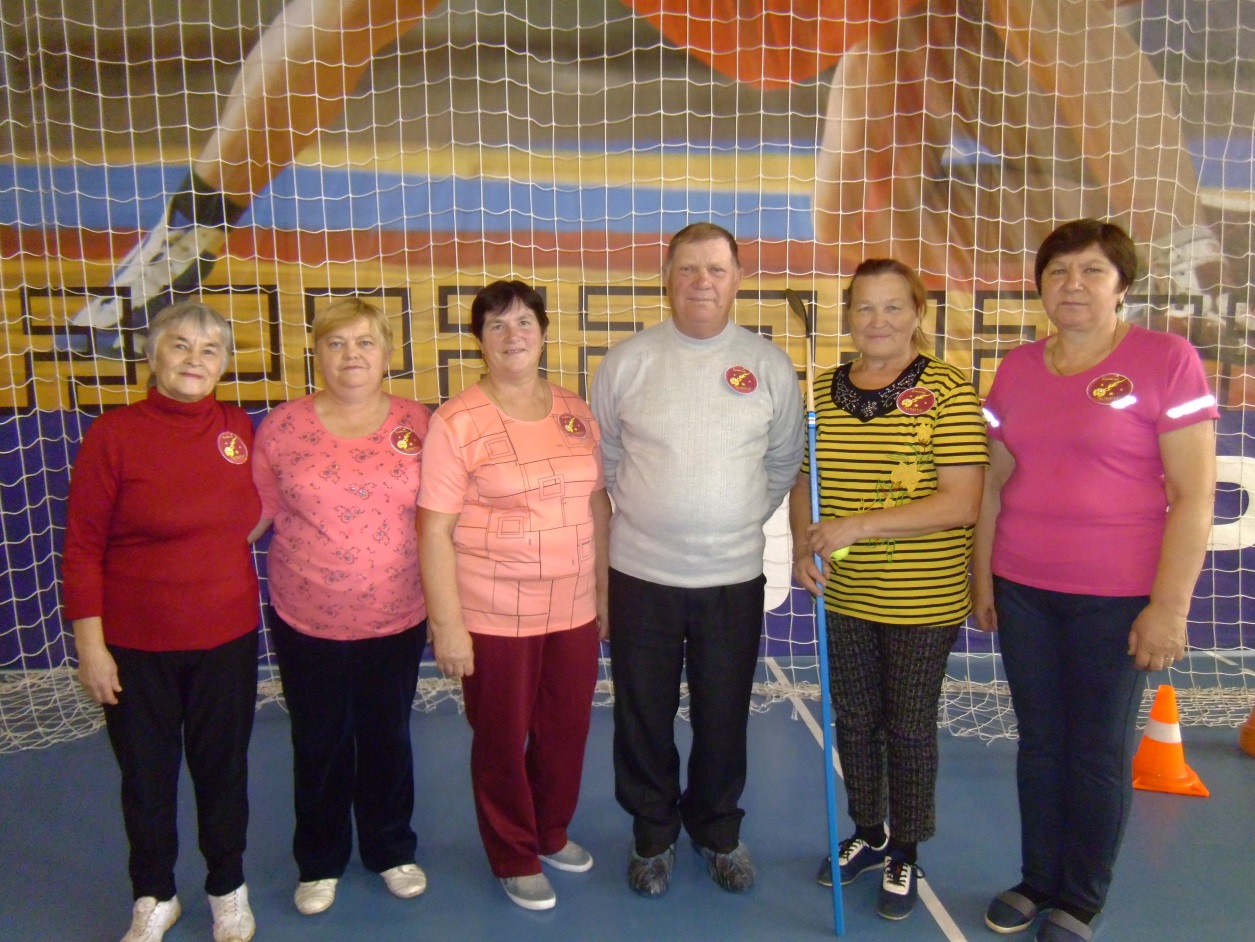 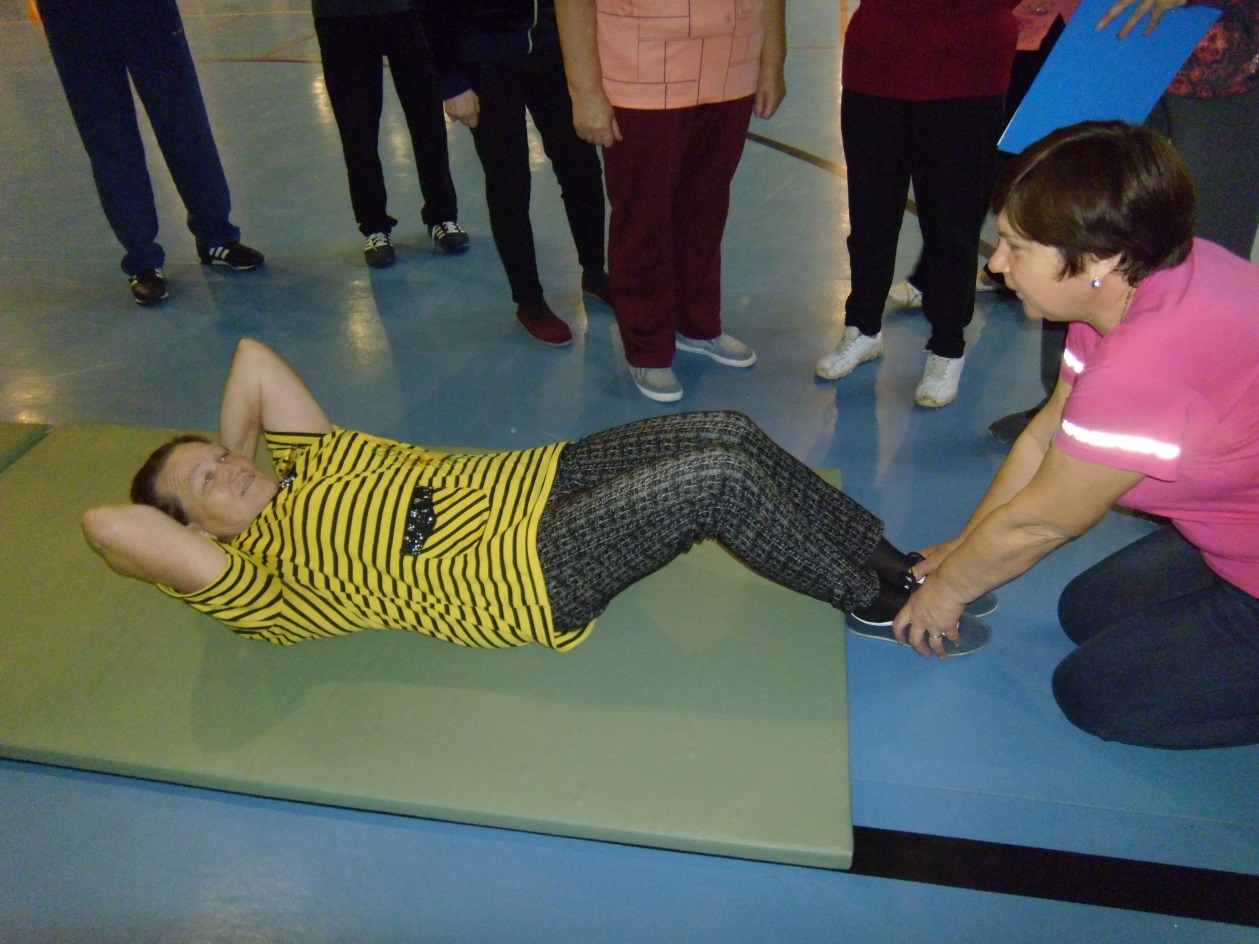 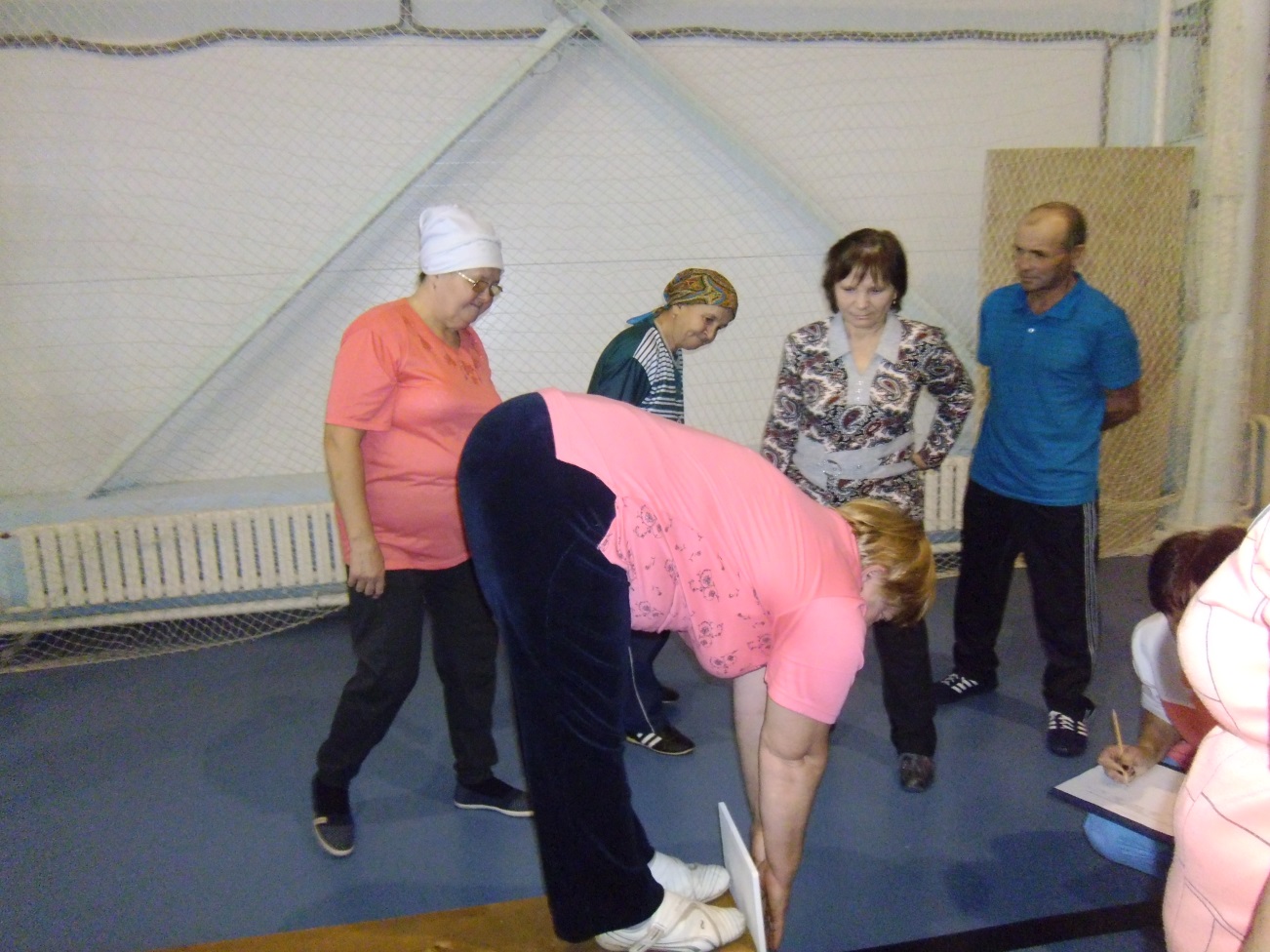 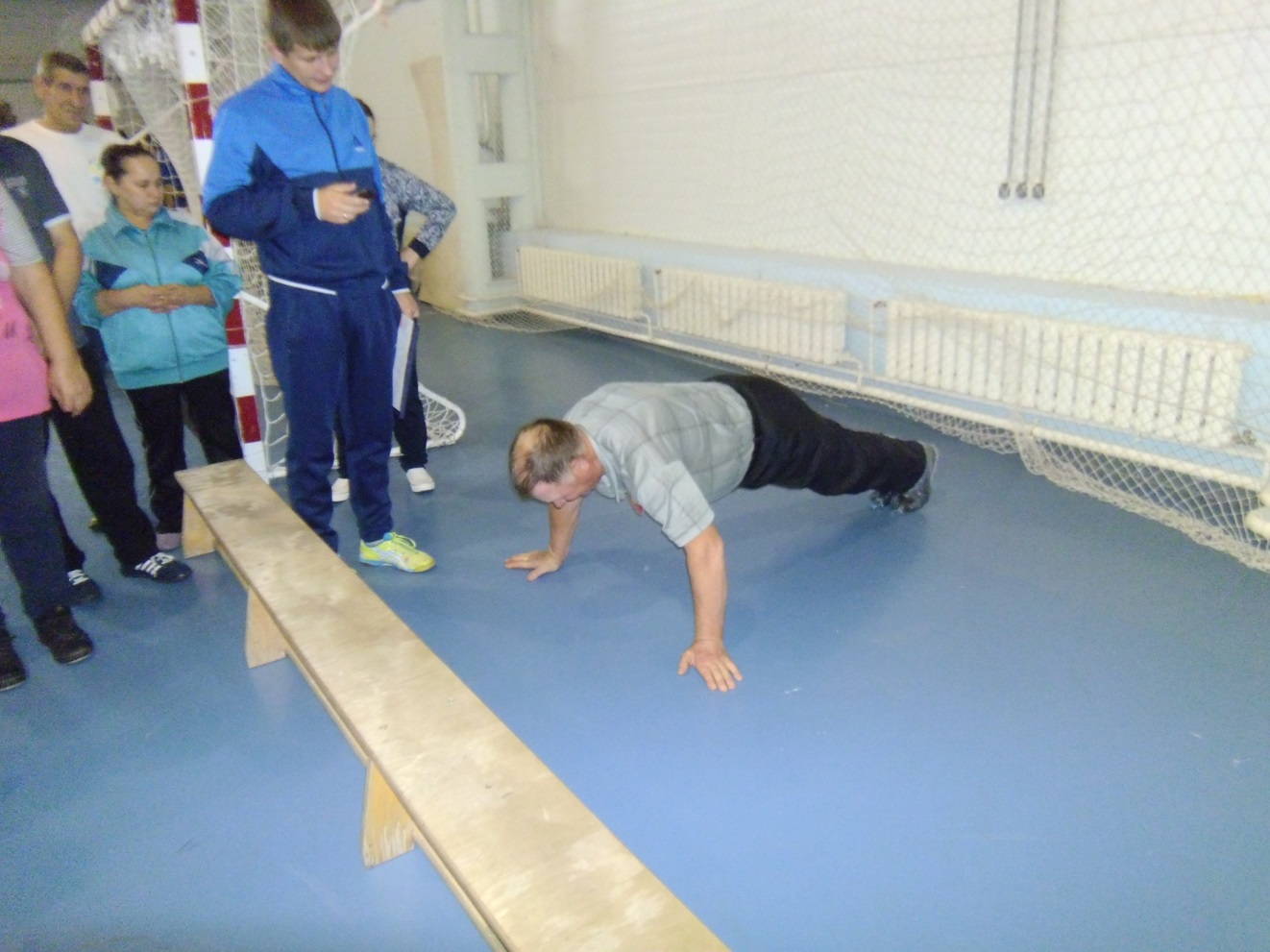 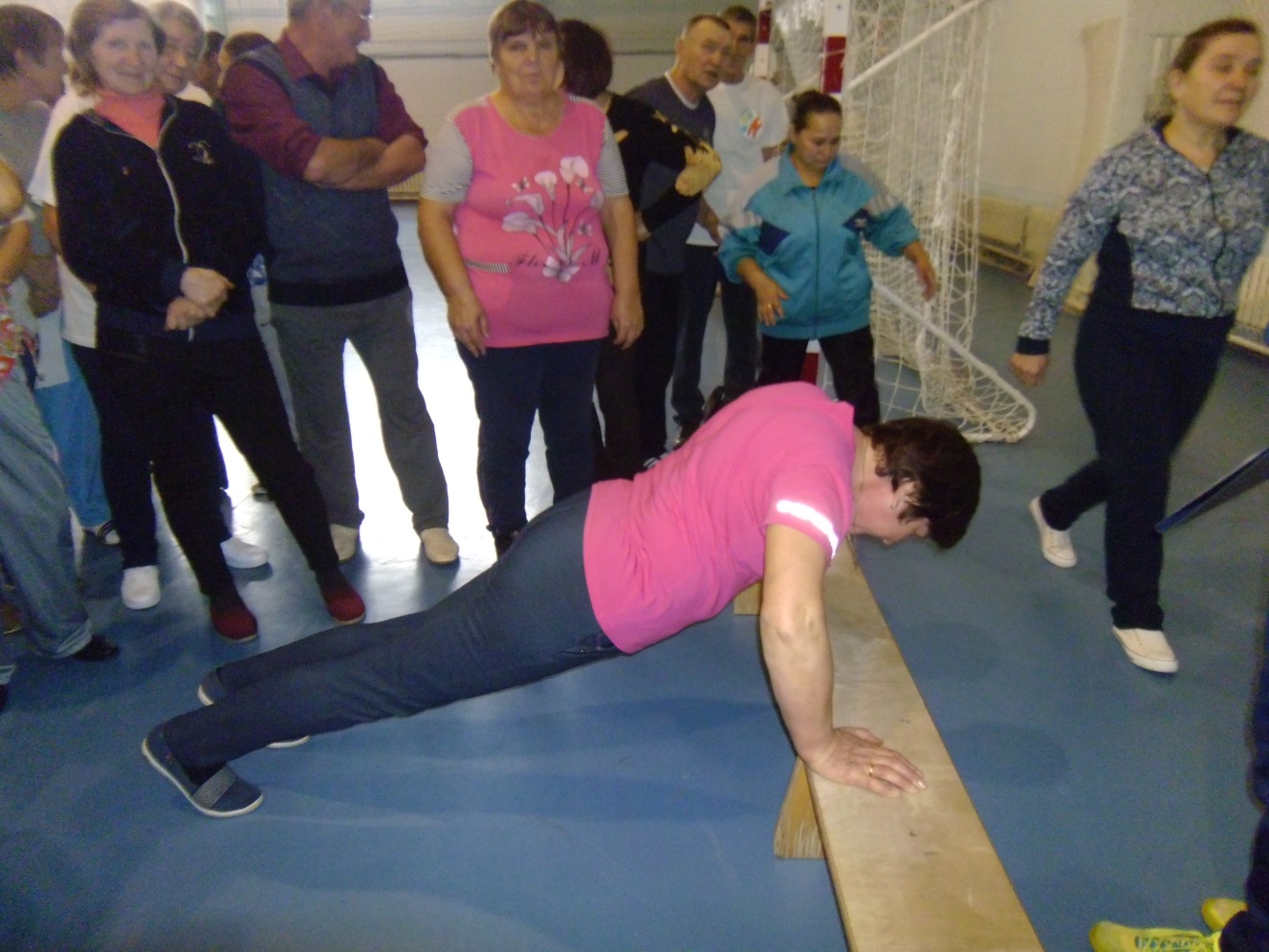 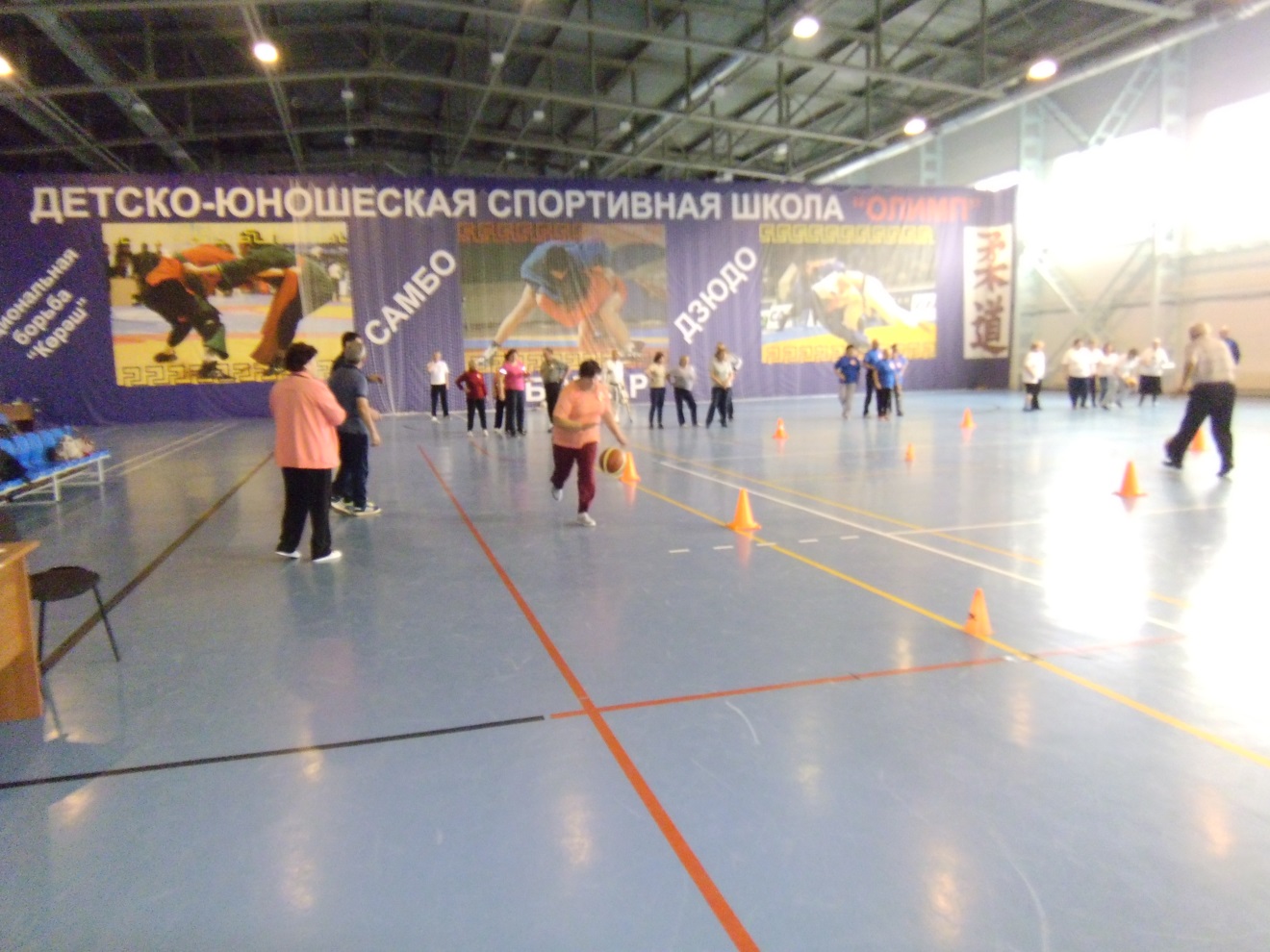 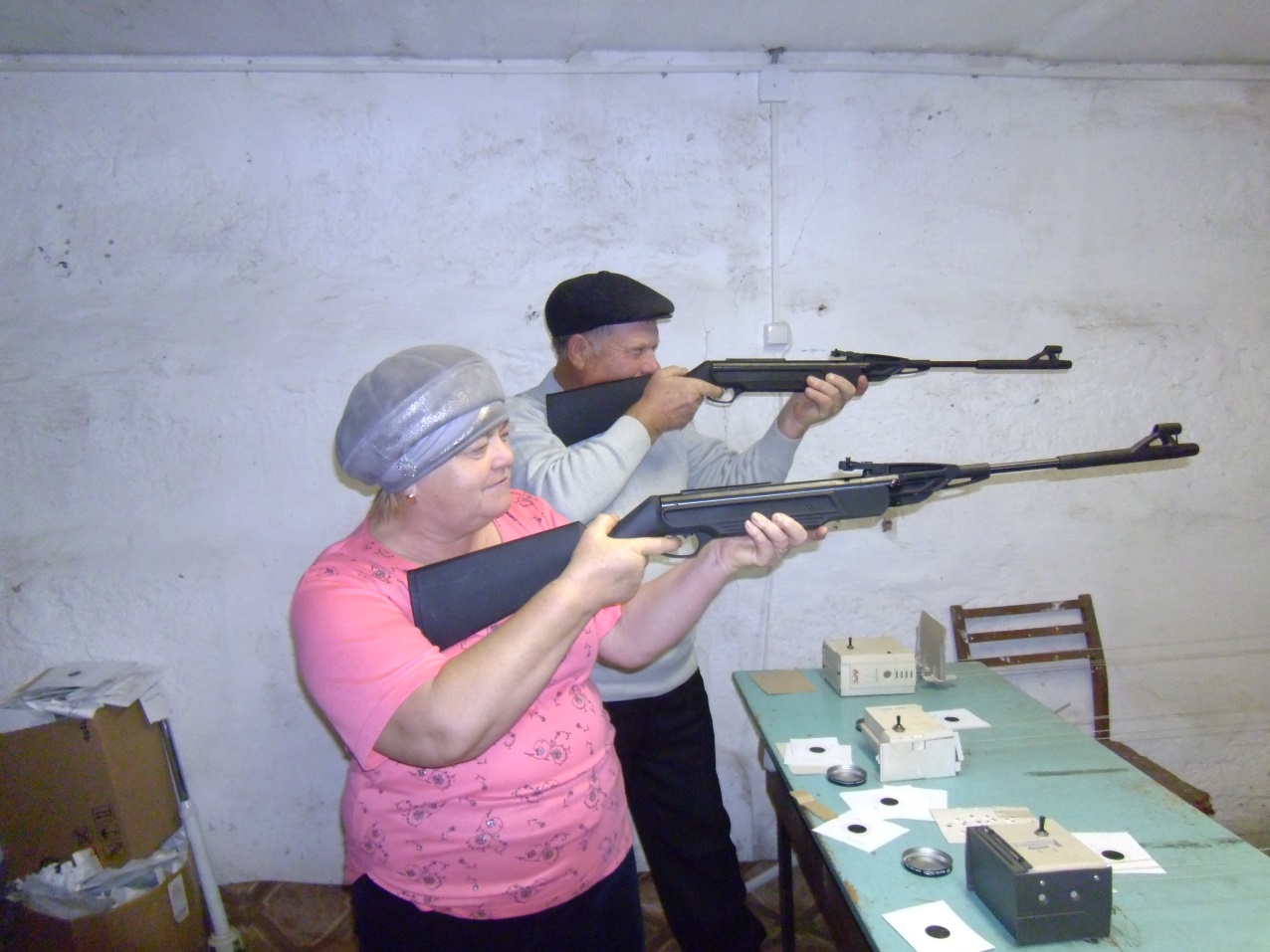 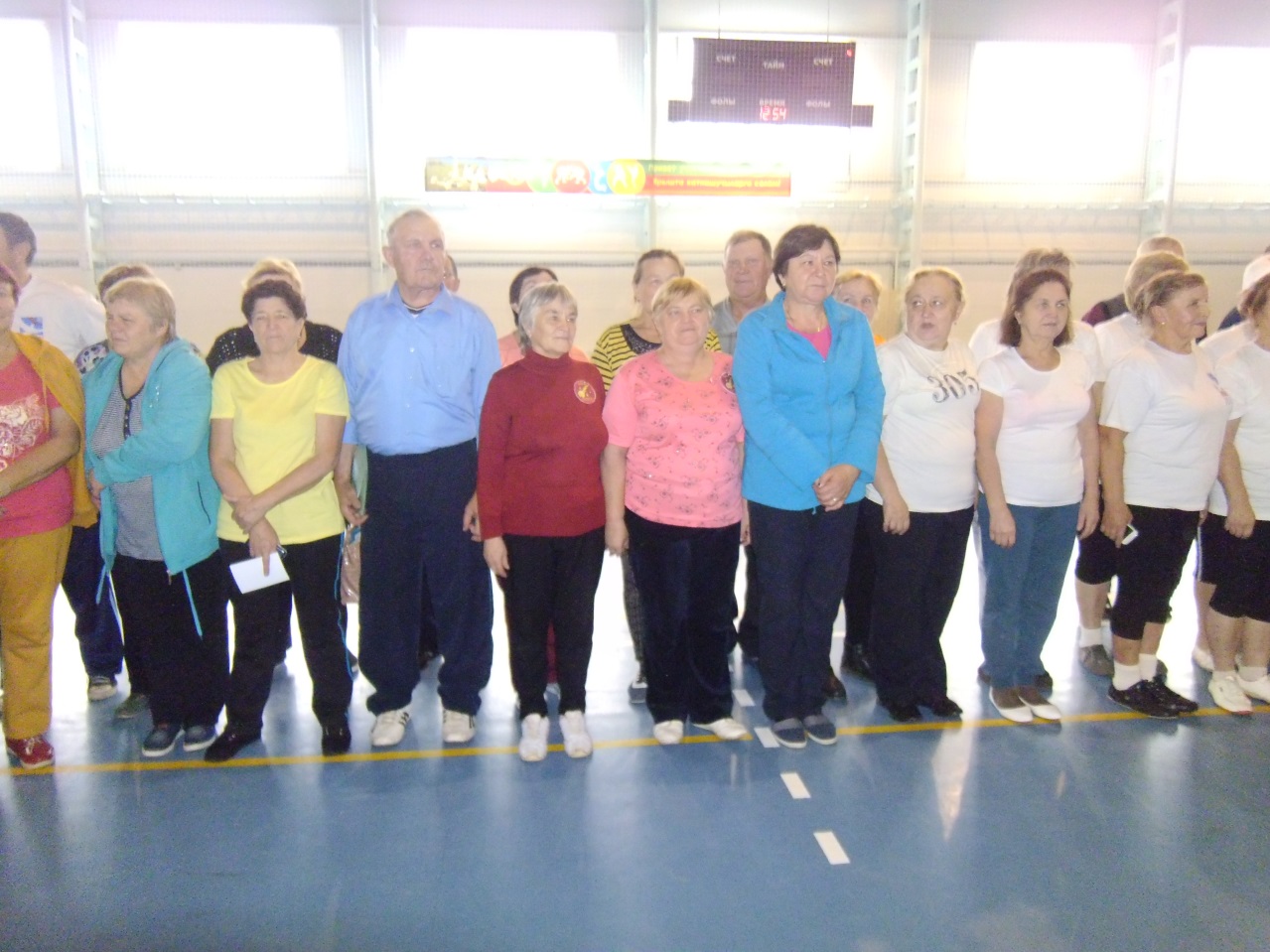 